Union Progress Meeting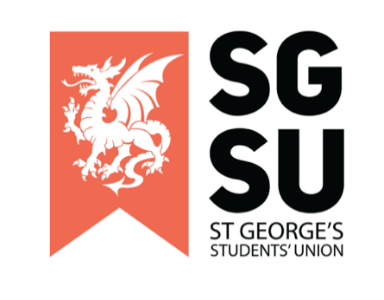 14th February 20236:00PM – 8:00PM, Michael Heron Lecture TheatreApologiesReview of minutes of the last UPM New Society ProposalTo review and consider:Anaesthesia Soc (Trevor)Sports and Exercise Medicine Soc (Isa)Persian Soc (Hussain)Highlighting Society Events To review and consider:Advertising society events in the coming monthsSU update To review and consider:An oral update from the VP of Education & Welfare (Elgin) 	Raising And Giving (RAG) Week Society Update To review and consider:General rules for putting posters up around the uniAny Other Business (AOB) 